Brian Caveney, MD, JD, MPH Enterprise-Wide Chief Medical Officer, LabCorp Dr. Caveney holds an MD from the West Virginia University School of Medicine, a JD from the West Virginia University College of Law and an MPH in health policy and administration from the University of North Carolina at Chapel Hill. He completed his residency at Duke University Medical Center and is board-certified in preventive medicine, with a specialty in occupational and environmental medicine. He is the past president of the Southeastern Atlantic College of Occupational and Environmental Medicine and continues to hold an active law license in North Carolina.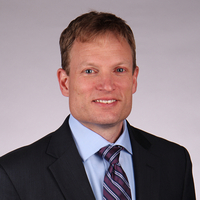 Dr. Caveney came to LabCorp after serving as chief medical officer of Blue Cross and Blue Shield of North Carolina (Blue Cross NC) since 2011. Dr. Caveney also served as chief clinical officer of Mosaic Health Solutions, a wholly owned subsidiary of Blue Cross NC for strategic investments in diversified health solutions businesses. Prior to joining Blue Cross NC, Dr. Caveney was a practicing physician and assistant professor at Duke University Medical Center and also provided consulting services for several companies in the Research Triangle Park region.At LabCorp, Dr. Caveney has broad responsibility for medical and scientific strategy, including serving as primary medical representative for the company externally, defining global standards for medical and scientific activities across LabCorp’s Diagnostics and Drug Development businesses, and enhancing a culture of medical and scientific excellence.